         Flightplushotel.com’s  Visa  Checklist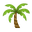 TOURISTSingle entryVisa type eVISAProcessing Time5 Working DaysStay duration 30 DaysVisa validity 30 Days Documents Required for Vietnam Tourist eVisa Passport Front PageClear image of the passport's bio page.Passport size photographColor photo with a white background.